SOUTH ATLANTIC FISHERY MANAGEMENT COUNCIL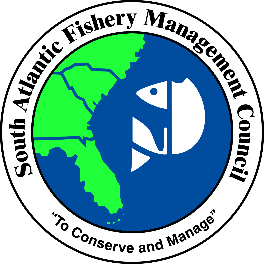 4055 Faber Place Drive, Suite 201, North Charleston SC 29405Call: (843) 571-4366 | Toll-Free: (866) SAFMC-10 | Fax: (843) 769-4520 | Connect: www.safmc.netDr. Michelle Duval, Chair | Charlie Phillips, Vice ChairGregg T. Waugh, Executive Director AGENDAJoint Dolphin Wahoo and Snapper Grouper CommitteesHilton Cocoa Beach Oceanfront1550 N. Atlantic AvenueCocoa Beach, FloridaTuesday, June 14, 2016 – 10:30 A.M. to 12:00 noon.Approval of Agenda – Anna Beckwith/Michelle DuvalApproval of March 2016 Joint Dolphin Wahoo/Snapper Grouper Committee Minutes – Anna Beckwith/Michelle DuvalStatus of Commercial and Recreational Catches versus ACLs for Dolphin and Wahoo (Attachments 1 and 2)Overview – NMFS SEROCommittee Discussion & Action – Anna BeckwithStatus of Amendments under formal reviewRegulatory Amendment 1 (trip limit) – sent to NMFS 2/16/16Control date of 6/30/15 – sent to NMFS 11/17/15DW Amendment 10/SG Amendment 44 (Allocations for Dolphin and Yellowtail Snapper) (Attachments 3-6)Overview – Brian CheuvrontCommittee Action:  Review the Options Paper Document (Attachment 3), approve for scoping – Anna Beckwith/Michelle DuvalOther Business – Anna Beckwith/Michelle DuvalAdjourn – Anna Beckwith/Michelle DuvalAttachments:Attachment 1.	Status of Commercial Catches versus ACLs for Dolphin and Wahoo Attachment 2.	Status of Recreational Catches versus ACLs for Dolphin and Wahoo Attachment 3.	Dolphin Wahoo Amendment 10/Snapper Grouper Amendment 44 Options Paper Attachment 4.	Data tables for DW 10/SG44 Options PaperAttachment 5.	Dolphin Commercial Trip Limits Discussion Paper (from 9/2015 BB)Attachment 6.	SEFSC Atlantic Dolphin Landings Report (from 9/2015 BB)DATE:	5/9/2016	FISHERY:	Dolphin Wahoo & SGSUBJECT:	Briefing MaterialsSTAFF	CheuvrontSOURCE:	SAFMCDolphin Wahoo Committee Members: Anna Beckwith, ChairZack Bowen, Vice-ChairChester BrewerChris ConklinDr. Roy CrabtreeDoug HaymansJessica McCawleyTony DiLernia/Dewey Hemilright, MAFMCFrank Blount, NEFMCSnapper Grouper Committee Members:Dr. Michelle Duval, Chair Jessica McCawley, Vice-Chair Anna Beckwith Mel Bell Zack Bowen Chester BrewerMark BrownChris Conklin Jack Cox Dr. Roy Crabtree Ben Hartig Doug Haymans Charlie Phillips Tony DiLernia/Dewey Hemilright, MAFMC